Pozvánka  na  Zkoušky základního výcviku jezdcedne 30. 5. 2021 ve Svobodě nad Úpou, areál TJ Krakonoš dle materiálu „Komplexní dokument vzdělávání 2019 „ viz http://www.cjf.cz/files/stranky/vzdelavani/dokumenty- vzdelani/2019/Aktu%C3%A1ln%C3%AD%20dokument%20vzdelavani2019%20pracovni%2 0verze.pdf   ZZVJ: všeobecná, pony, drezura, vytrvalost Časový harmonogram bude upřesněn 29. 5. 2021 dle počtu účastníků.  Podmínky účasti:   Všichni účastníci ZZVJ již musí být členy ČJF – registrováni v JISu se zaplaceným členským poplatkem a vloženou fotografií.   Přihlášení v JIS -  jmenovité přihlášky v Jezdeckém informačním systému (JIS)   Zápisné ke zkoušce: 500,- Kč pro účastníky pro všechny účastníky ze všech oblastí, poplatek uhraďte uhraďte na účet s v.s, který Vám byl vygenerován JISem.   Příspěvek pořadateli: 0,- Kč  Výstroj:   Kandidát musí mít kompletní jezdeckou výstroj a kůň postroj dle skokových pravidel jezdeckého sportu čl. 256 a 257.  Povinná bezpečnostní vesta (ne pouze páteřní chránič) pro všechny sportovce do 16 let věku včetně, kdykoliv sedí na koni.   Pro drezurní zkoušku doporučujeme rukavice.  psací potřeby  Kůň nemusí mít licenci sportovního koně, ale musí mít příslušné veterinární doklady dle směrnic platných pro přesun sportovních koní pro rok 2019.   V případě, že se zkoušek nebudete moci z vážných důvodů účastnit, oznamte tuto skutečnost co nejdříve na níže uvedenou adresu.   Přejeme vám mnoho sportovních úspěchů.  Kontaktní osoba: Svatava Juhászová, mob.: +420 603 370 574, e-mail: jsvatava@seznam.cz  Svatava Juhászová, sekretář KHO ČJF   Královéhradecká oblast ČJF  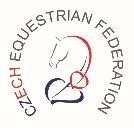 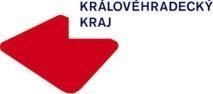 Sekretářka: Mgr. Svatava Juhászová, Rýchorské sídl. 121, 542 24 Svoboda nad Úpou tel: 603 370 574, email: oblast.kralovehradecka@cjf.cz, jsvatava@seznam.cz  